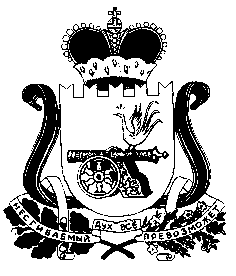 АДМИНИСТРАЦИЯ КАМЕНСКОГО СЕЛЬСКОГО ПОСЕЛЕНИЯКАРДЫМОВСКОГО РАЙОНА СМОЛЕНСКОЙ ОБЛАСТИР А С П О Р Я Ж Е Н И Еот   11.04.2023                  №20-рОб исполнении бюджета Каменского сельского поселенияКардымовского районаСмоленской области за 1 квартал2023 года      В соответствии со статьей  264.2  Бюджетного кодекса Российской Федерации:1.Утвердить основные характеристики отчета об исполнении бюджета Каменского сельского поселения Кардымовского района Смоленской области за 1 квартал 2023года: общий объем доходов в сумме  22 296 936,32рублей, общий объем расходов  в сумме 22 251 777,11рублей с превышением доходов над расходами  (профицит бюджета Каменского сельского поселения)в сумме  45159,21 рублей.2.Утвердить прилагаемый отчет об исполнении бюджета Каменского сельского поселения Кардымовского района Смоленской области за 1 квартал 2023 года.3.Настоящее распоряжение  вступает в силу со дня его подписания.4.Настоящее распоряжение   разместить на сайте Администрации Каменского сельского поселения Кардымовского района Смоленской области.5.Администрации Каменского сельского поселения Кардымовского района Смоленской области направить отчет об исполнении бюджета за 1 квартал 2023г. в Совет депутатов Каменского сельского поселения Кардымовского района Смоленской области и Контрольно-ревизионную комиссию муниципального образования  «Кардымовский район»  Смоленской области.Глава муниципального образованияКаменского сельского поселенияКардымовского района Смоленской области                          В.П.Шевелева